	 edizione 11.17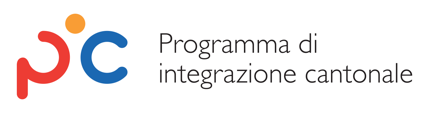 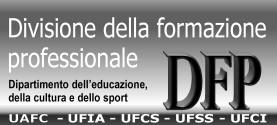 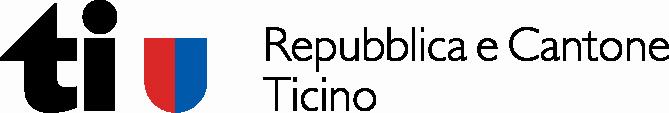 	 Approvato      Non approvato	Per il Servizio all’integrazione degli stranieri 	Data:      Corsi di italiano L2 - Procedura di accreditamento e proposta progetto anno 2018L’offerta formativa (compilare una scheda per ogni tipo di corso offerto)Documentazione riferita ai criteri di idoneità  Certifichiamo l’esattezza e la correttezza dei dati inseriti, confermiamo che per la compilazione del presente modulo sono state seguite scrupolosamente le indicazioni contenute nelle direttive PIC 2018-2021.  Confermiamo con la stessa certificazione di fornire in qualsiasi momento, su richiesta del SIS o della SEM, le informazioni necessarie e i giustificativi delle attività svolte per il progetto. (pf. apporre la crocetta nell’apposita casella).Per l’ente:	Per l’ente:Firma:	Firma:Cognome e nome:	Cognome e nome:data: Allegati-  Concetto del corso-  CV del responsabile della struttura e dei docenti-  Attestazioni e qualifiche-       -       -       Osservazioni da parte del SIS (lasciare in bianco)Osservazioni e valutazioni da parte della DFPTipologia di offerta per la quale ci si candida all’accreditamento (barrare tutte le caselle pertinenti):         Corsi alfabetizzazione                   Corsi Italiano L2 (A1/B1)             Italiano in contesto professionale Pilastro nr.	2Obiettivo nr.   	8 - Formazione e lavoroIl presentatore era attivo nel PIC 2014-2017    	SI   NO Ente promotore	     	Nome corso                                                         Via e numero civico	     NPA, Località	     Nr. Telefono	       Pagina WEB 		     	E-mail		     	Sottoposto all’IVA? 		NO     SI Forma giuridica		               (allegare estratto foglio di commercio; se non iscritto al registro allegare Statuti ed Elenco soci)Titolare del conto banca/posta	       Numero conto bancario/posta 	     Denominazione istituto	     Indirizzo banca/posta	     NPA, località	     Nr. Clearing	     IBAN	CH      Responsabile della formazioneSignor  Signora Cognome e nome	     	(allegare CV e documentazione comprovante esperienza e qualifiche)Via e numero civico 	     	NPA e località 	     	Telefono diretto	                     	Cellulare      E-mail	     	Gruppo target (indicare la percentuale possibile dei partecipanti in base al tipo di permesso)Permesso B	      % 	Permesso B rifugiati	*      %	Permesso C	     %Permesso F + 7	      %	Permesso F-7	*      %	CH 	      %(B = permesso di dimora; B rifugiati = rifugiati riconosciuti con permesso di dimora; C = permesso di domicilio; F +7= permesso per stranieri ammessi provvisoriamente da più di 7 anni in Svizzera; F -7 = permesso per stranieri ammessi provvisoriamente da meno di 7 anni in Svizzera; CH = cittadini svizzeri); * la somma delle percentuali del target evidenziati in giallo (Permesso B rifugiati e Permesso F-7) deve essere inserita nel formulario “preventivo-consuntivo” del progetto a pagina 2  nella parte “a carico della Somma Forfettaria (vedi esempio sotto)Sinergie a livello regionale, cantonale e comunale del progetto; servizi comunali e cantonali, enti coinvolti (max 600 battute – allegare documentazione comprovante le sinergie)Sostenibilità (con quali misure si intende realizzare uno sviluppo durevole dell’offerta formativa? es: accordi con altri Comuni/enti/associazioni… max. 600 battute)Concetto dell’offerta formativa Allegare al presente modulo un dossier di presentazione dell’offerta redatto a struttura libera, contenente indicazioni inerenti gli obiettivi didattici, i metodi di formazione, la valutazione dell’apprendimento, l’organizzazione dei corsi, l’informazione ai partecipanti, le sedi e le competenze di formatrici e formatori e ogni altra informazione ritenuta pertinente – max. 5 pagineIn che modo assicurate il rispetto delle norme in materia di protezione dei dati? ( max. 300 battute)Il progetto può supportare ed interagire con le misure d’integrazione delle strutture ordinarie? (istituzioni di prima infanzia; scuola; istituzioni di formazione professionale incluse le offerte passerella; associazioni di volontariato; imprese; istituzioni della sanità pubblica; istituzioni in ambito sicurezza sociale) SI 	 NO Se si, come? Con quali strumenti? (max. 600 battute)Osservazioni complementari (max. 600 battute)Nome del corso (Descrizione - max. 300 battute per campo)Risultati di apprendimento attesi (livello di uscita e breve descrizione delle competenze Numero massimo di edizioni del corso che si è in grado di organizzare (su base annua)Condizioni d’entrata (requisiti eventuali, al di là del livello di ingresso)Livello linguistico  QCER inizio corso (requisito minimo di accesso)Livello linguistico  QCER fine corso (eventualmente dettagliare “sotto” livelli)Modalità di verifica in ingresso del livello di competenza (se previste)Modalità di valutazione finale dell’apprendimento (se previste)Modalità di registrazione della presenza (se previste)Modalità di certificazione dell’apprendimento (se previste)Costo complessivo di un’edizione del corso (riportare da file del budget preventivo)Luogo svolgimento del corso (segnalare tutte le sedi disponibili)Numero ore lezione totali (minimo 45 minuti)Numero ore lezioni settimanaliNumero di settimane di durata del corsoNumero ore lezioni giornaliereNumero massimo partecipanti al corsoNumero minimo partecipanti al corsoNominativi dei docenti Per ciascun docente allegare CV e documentazione attestante le qualifiche acquisite e le eventuali formazioni in corsoI criteriGli indicatoriLe evidenzeL’erogazione della formazione si appoggia sull’esperienza pregressa: almeno un progetto o un corso nell’ambito della tipologia formativa realizzato negli ultimi 4 anni; per nuovi organizzatori è possibile riferirsi all’esperienza analoga del responsabile dei corsi e dei docenti.1. L’ente ha erogato con successo almeno un’offerta formativa nel medesimo campo negli ultimi 4 anni?Documentazione comprovante l’avvenuta erogazione: piani lezione, registri partecipanti, attestazioni rilasciate, etc.L’erogazione della formazione si appoggia sull’esperienza pregressa: almeno un progetto o un corso nell’ambito della tipologia formativa realizzato negli ultimi 4 anni; per nuovi organizzatori è possibile riferirsi all’esperienza analoga del responsabile dei corsi e dei docenti.2. L’ente ha ottenuto in negli ultimi 4 anni finanziamenti in ambito PIC ? Evidenza già a disposizione del SISL’erogazione della formazione si appoggia sull’esperienza pregressa: almeno un progetto o un corso nell’ambito della tipologia formativa realizzato negli ultimi 4 anni; per nuovi organizzatori è possibile riferirsi all’esperienza analoga del responsabile dei corsi e dei docenti.3. L’ente ha maturato esperienze nella gestione di formazioni secondo il metodo fide?Documentazione comprovante l’uso del metodo: piani lezione, strumenti didattici, risultati della supervisione già attuata dalla DFPL’erogazione della formazione si appoggia sull’esperienza pregressa: almeno un progetto o un corso nell’ambito della tipologia formativa realizzato negli ultimi 4 anni; per nuovi organizzatori è possibile riferirsi all’esperienza analoga del responsabile dei corsi e dei docenti.4. L’ente ha già erogato formazioni a persone con statuto di ammissione provvisoria o rifugiato?Evidenza già a disposizione del SISL’erogazione della formazione si appoggia sull’esperienza pregressa: almeno un progetto o un corso nell’ambito della tipologia formativa realizzato negli ultimi 4 anni; per nuovi organizzatori è possibile riferirsi all’esperienza analoga del responsabile dei corsi e dei docenti.5. L’ente ha un responsabile della formazione con esperienza pregressa analoga ?CV del responsabile di formazioneL’Ente impiega formatrici / formatori qualificati1. L’ente impiega formatori in possesso di un certificato FSEA1 o di una qualifica di formatrice/formatore di adulti?CV e copia delle qualificheL’Ente impiega formatrici / formatori qualificati2. L’ente impiega formatrici e formatori impegnati in un percorso di qualificazione Fide ?Attestazioni riferite al percorso di qualificazioneL’Ente impiega formatrici / formatori qualificati3. L’ente impiega formatrici e formatori in possesso di altre certificazioni pertinenti, relative all’insegnamento delle lingue (ad es. Eurolta, etc.)?Attestazioni riferite alle qualificheL’Ente impiega formatrici / formatori qualificati4. L’ente impiega formatrici e formatori che dichiarano di impegnarsi a completare un percorso di qualificazione Fide nell’arco dei prossimi 24 mesi?Dichiarazioni di impegnoL’Ente impiega formatrici / formatori qualificati5. Formatrici e formatori dispongono di un’esperienza pregressa nell’ambito dell’insegnamento della lingua italiana agli alloglotti ?Certificazioni di lavoroI criteri aggiuntivi di qualitàGli indicatoriLe evidenzeConcetto della formazioneL’erogazione della formazione è coerente con gli standard di qualità, tiene conto dei bisogni e delle risorse dei partecipanti e risponde agli obiettivi definiti.1. Viene svolta un’azione di sensibilizzazione e orientamento in ingresso dei partecipanti e viene assicurata l’informazione al pubblico in modo da raggiungere tutti i potenziali partecipanti.Analisi del concetto e del descrittivo del corsoConcetto della formazioneL’erogazione della formazione è coerente con gli standard di qualità, tiene conto dei bisogni e delle risorse dei partecipanti e risponde agli obiettivi definiti.2. Viene svolta un’analisi dei bisogni concreti dei partecipanti, propedeutica alla progettazione, e viene svolta una valutazione delle competenze linguistiche per ogni partecipante ad inizio e fine del corso.Analisi del concetto e del descrittivo del corsoConcetto della formazioneL’erogazione della formazione è coerente con gli standard di qualità, tiene conto dei bisogni e delle risorse dei partecipanti e risponde agli obiettivi definiti.3. Nei corsi vengono inserite attività di socializzazione e di integrazione tra pubblici e etnie diverse, ponendo attenzione a non discriminarne il genere e lo statuto di appartenenza.Analisi del concettoConcetto della formazioneL’erogazione della formazione è coerente con gli standard di qualità, tiene conto dei bisogni e delle risorse dei partecipanti e risponde agli obiettivi definiti.4. Nei corsi di lingua vengono promosse e integrate nozioni di civica, cultura generale e informazioni sociali, utili all’inserimento sociale. Analisi del concettoConcetto della formazioneL’erogazione della formazione è coerente con gli standard di qualità, tiene conto dei bisogni e delle risorse dei partecipanti e risponde agli obiettivi definiti.5. Nei corsi viene regolarmente compilata la tabella delle presenze dei partecipanti.Descrittivo del corsoConcetto della formazioneL’erogazione della formazione è coerente con gli standard di qualità, tiene conto dei bisogni e delle risorse dei partecipanti e risponde agli obiettivi definiti.6. Nei corsi, le lezioni hanno obiettivi didattici stabiliti, metodi condivisi e un piano di formazione?Esempi di piani lezione e materiale didatticoConcetto della formazioneL’erogazione della formazione è coerente con gli standard di qualità, tiene conto dei bisogni e delle risorse dei partecipanti e risponde agli obiettivi definiti.7.  I corsi di formazione prevedono la co-costruzione e l’utilizzo degli scenari contemplati dal metodo FIDE.Esempi di piani lezione e materiale didatticoConcetto della formazioneL’erogazione della formazione è coerente con gli standard di qualità, tiene conto dei bisogni e delle risorse dei partecipanti e risponde agli obiettivi definiti.8.  All’interno dei corsi è previsto l’utilizzo di altri metodi meritevoli di essere segnalati, in aggiunta o a completamento del metodo FIDE.Esempi di piani lezione e materiale didatticoL’ente sostiene e garantisce la certificazione delle competenze acquisite.9.  L’ente rilascia a ciascun partecipante un attestato con il livello linguistico QCER raggiunto al termine di ogni corso.Descrittivo del corsoL’ente sostiene e garantisce la certificazione delle competenze acquisite.10. L’ente sostiene il partecipante nella certificazione ufficiale delle competenze linguistiche ottenute. Descrittivo del corsoCosto dell’offertaCosto ora/allievo in rapporto al numero minimo dei corsisti previsti.1. Costo orario per partecipanteDa inserire i dati nella tabella finanziaria nell’apposita cartella “tabella riassuntiva costo partecipante”Gestione della qualitàLa gestione della qualità persegue criteri di efficacia ed efficienza.1. L’ente è in possesso della certificazione EduQua o certificazione equivalenti.Copia dei documenti di certificazioneGestione della qualitàLa gestione della qualità persegue criteri di efficacia ed efficienza.2. L’ente ha avviato la sua certificazione di qualità attraverso il metodo EduQua o equivalenti.Copia dei documenti attestanti l’avvio della proceduraGestione della qualitàLa gestione della qualità persegue criteri di efficacia ed efficienza.3. I formatori sono supportati da esperti o da docenti con lunga esperienza, attraverso attività di supervisione.Organigramma dell’Ente e presenza di figure dedicate (allegare i CV)Gestione della qualitàLa gestione della qualità persegue criteri di efficacia ed efficienza.4. Nei corsi vengono utilizzate infrastrutture (aule, banchi) e strumenti didattici (lavagne, beamer, flip-chart) adeguati al tipo di formazione svolta.Evidenze delle sedi disponibili (fotografie, planimetrie)Radicamento nel territorioL’organizzazione territoriale dei corsi e le sinergie con altri enti.1. l’Ente collabora attivamente con associazioni della migrazione e altre organizzazioni.Accordi di collaborazione, lettere di impegnoRadicamento nel territorioL’organizzazione territoriale dei corsi e le sinergie con altri enti.2.  I corsi vengono promossi in sinergia tra l’ente di formazione e il comune dove si svolge il corso stesso.Accordi di collaborazione, lettere di impegnoRadicamento nel territorioL’organizzazione territoriale dei corsi e le sinergie con altri enti.3.  I partecipanti ottengono le informazioni utili e vengono accompagnati prima, durante e dopo la formazione al fine di proseguire il loro percorso di integrazioneAnalisi del concettoData.............................                      firma.....................................Data.................................................. firma DFP...................................................